  											Annexe 1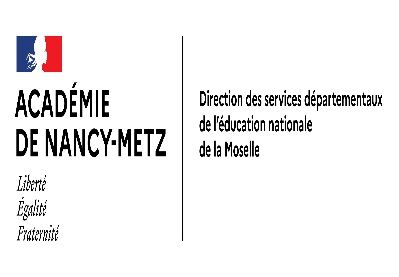 M  Mme NOM d’usage :	 			NOM de famille :	     		    Prénom :Instituteur / institutrice 	  Professeur /professeure des écoles Date de naissance : ………………………………………………………..Adresse personnelle : ………………………………………………………………………………………………………………………………………….………………………………………………………………………………………………………………………………………………………………………………….………………………………………………………………………………………………………………………………………………………………………………….Fonction 2023/2024 :	 Adjoint/adjointe			 Directeur / directrice 1 classe			 Adjoint/ adjointe faisant fonction			 (Joindre une copie de la lettre de service)Poste actuellement occupé :  	École : ……………………………………………………………………………………………………………				Commune : …………………………………………………………………………………………………..Grade et échelon : …………………………………………………………………………….Ancienneté générale en qualité d’instituteur / institutrice ou de professeur/professeure des écoles au 1er septembre 2024 : ………........ans..................mois……………. joursInscription antérieure sur la liste d’aptitude :	 oui au titre de l’année …………    nonExercice de fonctions de direction par intérim :  oui	 nonLes candidats sont invités à : Remplir la lettre de motivation (page 2).Transmettre le dernier rapport d’inspection ou le dernier compte-rendu PPCRJoindre un curriculum vitaeNB : Tout dossier incomplet sera rejeté				A			, le	SignatureNOM D'USAGE : …………………………………………………………	Circonscription :………………………………………………………Prénom : ………………………………………………………………………	École : ……………………………………………………………………..LETTRE de MOTIVATION précisant les motivations et les engagements à l’emploi de directeur ou directrice d’école au titre de l'année scolaire 2024/2025 :A	, le	SignatureNOM D'USAGE : …………………………………………………………	Circonscription :………………………………………………………Prénom : ………………………………………………………………………	École : ……………………………………………………………………..AVIS DE L'INSPECTEUR OU INSPECTRICE DE L'EDUCATION NATIONALE DE CIRCONSCRIPTION*1 faible- 3 fortObservations particulières éventuelles :NOM D'USAGE : ………………………………………………………… Circonscription : ………………………………………………………Prénom : ……………………………………………………………………… École: ………………………………………………….......................Enseignants nommés par intérim sur une direction pour la présente année scolaire 2023/2024 (année complète) :AVIS de l’I E N	 Favorable à l’inscription de plein droit sur la liste d'aptitude	(Sans entretien devant la commission départementale).	 Défavorable (à motiver) *	 Doit confirmer lors de l’entretien (à motiver) * Enseignants n’occupant pas en 2023/2024 des fonctions de direction* :AVIS de l’I E N	 Favorable*	 Défavorable (à motiver) *	 Doit confirmer lors de l’entretien (à motiver) *Date :			Signature :L'Inspecteur / Inspectrice de l'Éducation Nationale(*) Seront convoqués en entretien devant la commission départementaleNom de l’écoleNombre de classesDatesCompétences pédagogiquesOUINONObservationsSait organiser les apprentissages au sein de sa         classeS’implique dans le suivi des élèves, l’équipe de cycle,  le conseil des maîtres, les équipes éducativesPrend la parole de façon assurée, mesurée et dans  un registre adaptéPrend des responsabilités dans la vie de l’école.  S’implique dans les actions et les projets dans le cadre du projet d’école.Si l’enseignant fait fonction de directeur ou directrice :Si l’enseignant fait fonction de directeur ou directrice :Si l’enseignant fait fonction de directeur ou directrice :Si l’enseignant fait fonction de directeur ou directrice :Impulse une dynamique pédagogique dans l’écoleIncite l’équipe à la mise en œuvre et au suivi du projet d’écoleCompétences liées à la gestion et à l’administrationOUINONObservationsEst ponctuel et assiduConnaît et respecte les règles d’organisation du serviceSait faire preuve d’une organisation et d’une gestion efficace de sa classe, dans sa participation à des activités collectives (projet de cycle, d’école…)Si l’enseignant fait fonction de directeur ou directrice :Si l’enseignant fait fonction de directeur ou directrice :Si l’enseignant fait fonction de directeur ou directrice :Si l’enseignant fait fonction de directeur ou directrice :Respecte les règles administrativesEst ponctuel et efficace pour les divers envois  demandés par les servicesDimension relationnelleOUINONObservationsPorte un regard exigeant et bienveillant sur les élèves Entretient des relations constructives avec les parents d’élèvesEntretient des relations constructives avec les différents partenaires de l’école Si l’enseignant fait fonction de directeur ou directrice : Si l’enseignant fait fonction de directeur ou directrice : Si l’enseignant fait fonction de directeur ou directrice : Si l’enseignant fait fonction de directeur ou directrice :Entretient des relations constructives avec les différents partenaires de l’école et en particulier la municipalité Dimension relative au savoir être123Fait preuve d’objectivité, porte des jugements  mesurés et pertinents*Fait preuve de loyauté*